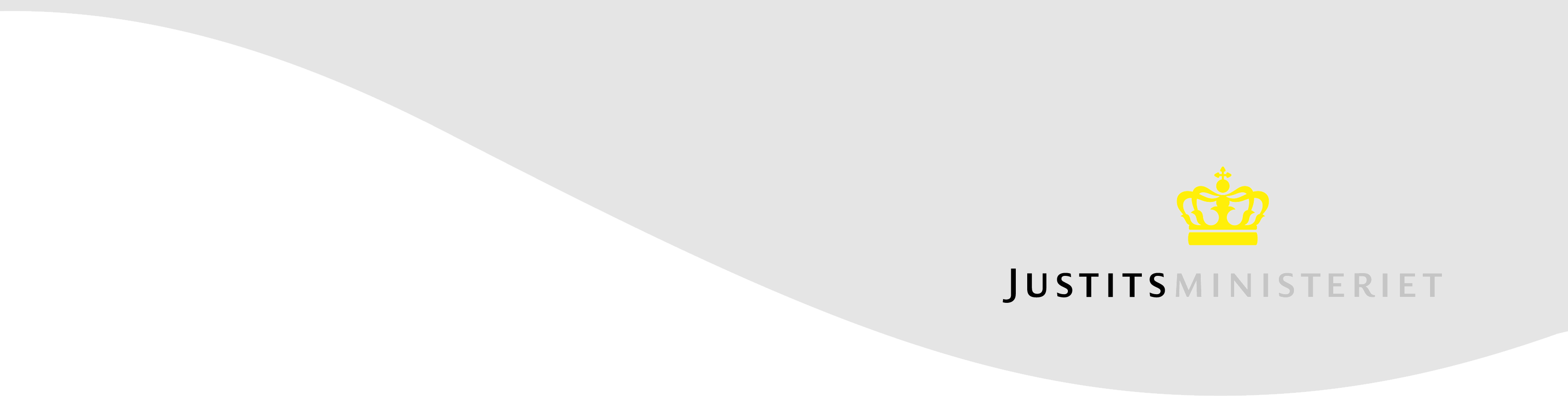 Høring over udkast til en række bekendtgørelser for Færøerne (med henblik på udstedelse i medfør af forslag til lov for Færøerne om fuldbyrdelse af straf m.v. (L 29))Lov for Færøerne om fuldbyrdelse af straf m.v. træder i kraft den 1. juli 2023, såfremt lovforslaget vedtages af Folketinget i forlængelse af 3. behandlingen den 16. maj 2023.Vedlagt sendes i den forbindelse udkast til følgende bekendtgørelser:Udkast til bekendtgørelse for Færøerne om kriminalforsorgens institution Udkast til bekendtgørelse for Færøerne om rådgivning før straffuldbyrdelsens iværksættelse Udkast til bekendtgørelse for Færøerne om beregning af straffetiden (strafberegningsbekendtgørelsen) Udkast til bekendtgørelse for Færøerne om indsattes adgang til fællesskab m.v. med andre indsatte i Færøerne Arrest (fællesskabsbekendtgørelsen) Udkast til bekendtgørelse for Færøerne om betaling for ophold i Færøerne Arrest Udkast til bekendtgørelse for Færøerne om behandling af sager om konfiskation i Færøerne Arrest Udkast til bekendtgørelse for Færøerne om gennemførelse af medindflydelse for indsatte i Færøerne Arrest (talsmandsbekendtgørelsen) Udkast til bekendtgørelse for Færøerne om indsattes udgivelse af blad i Færøerne Arrest Udkast til bekendtgørelse for Færøerne om adgangen til brevveksling for indsatte, der udstår fængselsstraf eller forvaring i Færøerne Arrest (brevbekendtgørelsen) Udkast til bekendtgørelse for Færøerne om udståelse af strafcelle, anvendelse af forhørscelle og behandling af disciplinærsager (disciplinærstrafbekendtgørelsen)Udkast til bekendtgørelse for Færøerne om behandling af krav fra dømte og varetægtsarrestanter om erstatning i anledning af uforskyldte indgreb under fuldbyrdelse af straf m.v. Udkast til bekendtgørelse for Færøerne om begrænsning af kriminalforsorgens pligt til at udarbejde handleplaner efter straffuldbyrdelsesloven for indsatte, prøveløsladte og betinget dømteUdkast til bekendtgørelse for Færøerne om anvendelse af magt over for indsatte i Færøerne Arrest (magtanvendelsesbekendtgørelsen) Udkast til bekendtgørelse for Færøerne om behandling af sager om modregning af erstatningsbeløb over for indsatte i Færøerne Arrest (modregningsbekendtgørelsen) Udkast til bekendtgørelse for Færøerne om tilladelse til strafafbrydelse (strafafbrydelsesbekendtgørelsen)Udkast til bekendtgørelse for Færøerne om adgangen til at telefonere for indsatte, der udstår fængselsstraf eller forvaring i Færøerne Arrest (telefonbekendtgørelsen)Udkast til bekendtgørelse for Færøerne om undersøgelse af indsattes person og opholdsrum m.v. i Færøerne Arrest (undersøgelsesbekendtgørelsen) Udkast til bekendtgørelse for Færøerne om fotografering og optagelse af fingeraftryk af indsatte i Færøerne Arrest (fotobekendtgørelsen) Udkast til bekendtgørelse for Færøerne om ophævelse af forskellige bekendtgørelser og cirkulærer i forbindelse med gennemførelsen af straffuldbyrdelsesloven Udkast til bekendtgørelse for Færøerne om behandling af begæring om domstolsprøvelse af visse endelige administrative afgørelser om fuldbyrdelse af straf m.v. Udkast til bekendtgørelse for Færøerne om satser for vederlag m.v. til indsatte i Færøerne Arrest (2023) Udkast til bekendtgørelse for Færøerne om beskæftigelse m.v. af indsatte i Færøerne Arrest Udkast til bekendtgørelse for Færøerne om behandling af sager om prøveudskrivning af forvaringsdømte (prøveudskrivningsbekendtgørelsen) Udkast til bekendtgørelse for Færøerne om adgangen til kontakt til medierne for indsatte i Færøerne Arrest Udkast til bekendtgørelse for Færøerne om behandlingen af 15-17-årige, der anbringes i Færøerne Arrest Udkast til bekendtgørelse for Færøerne om adgangen til besøg m.v. til indsatte, der udstår fængselsstraf eller forvaring i Færøerne Arrest (besøgsbekendtgørelsen) Udkast til bekendtgørelse for Færøerne om anvendelse af sikringsmidler i Færøerne Arrest Udkast til bekendtgørelse for Færøerne om udelukkelse af indsatte fra fællesskab, herunder anbringelse i observationscelle m.v. i Færøerne Arrest Udkast til bekendtgørelse for Færøerne om erstatning og godtgørelse til indsatte i Færøerne Arrest og til dømte og prøveløsladte under udførelse af samfundstjeneste for følger af ulykkestilfælde m.v. Udkast til bekendtgørelse for Færøerne om indsattes adgang til at medtage, besidde og råde over egne genstand m.v. og penge i Færøerne Arrest (genstandsbekendtgørelsen) Udkast til bekendtgørelse for Færøerne om udgang til indsatte, der udstår fængselsstraf eller forvaring i Færøerne Arrest (udgangsbekendtgørelsen) Udkast til bekendtgørelse for Færøerne om anbringelse og overførsel af personer, som skal udstå fængselsstraf eller forvaring (anbringelses- og overførselsbekendtgørelsen) Udkast til bekendtgørelse for Færøerne om løsladelse af dømte, der udstår fængselsstraf (løsladelsesbekendtgørelsen) Udkast til bekendtgørelse for Færøerne om kriminalforsorgens tilsyn med prøveløsladte, betinget dømte m.v. (tilsynsbekendtgørelsen) Udkast til bekendtgørelse for Færøerne om kriminalforsorgens reaktioner ved overtrædelse af vilkår fastsat ved prøveløsladelse, betinget dom m.v. Udkast til bekendtgørelse for Færøerne om udsættelse af fuldbyrdelse af fængselsstraf og den administrative behandling af sager om benådning (udsættelses- og benådningsbekendtgørelsen) Udkast til bekendtgørelse for Færøerne om anbringelse af dømte i institution m.v. uden for fængsel eller arresthus (§ 78-bekendtgørelsen) Udkast til bekendtgørelse for Færøerne om sundhedsmæssig bistand til indsatte i Færøerne ArrestUdkast til bekendtgørelse for Færøerne om iværksættelse af fængselsstraf, forvaring og forvandlingsstraf for bøde i fængsel eller arresthus (iværksættelsesbekendtgørelsen)Justitsministeriet skal anmode om at modtage eventuelle bemærkninger til de vedlagte udkast til bekendtgørelser senest den 29. maj 2023.Justitsministeriet skal anmode om, at høringssvaret tillige sendes til Domstolsstyrelsen. Eventuelle bemærkninger vedrørende økonomiske og administrative konsekvenser mv. for domstolene bedes sendt til ministeriet gennem Domstolsstyrelsen.Bemærkninger bedes sendt pr. e-mail til dre@jm.dk og nordatlantkontoret@jm.dk. Eventuelle spørgsmål kan rettes til specialkonsulent Ditte Konradsen Refsgaard på telefonnummer 61 16 39 97. Der vedlægges til orientering en oversigt over hørte myndigheder og organisationer mv.Med venlig hilsenMarie MølstedDato:	Kontor:	Sagsbeh:	 Sagsnr.:	Dok.:	